1月7日国编每日一练1.根据韦纳的成败归因理论，学生将考试失败归属于努力不够，是一种( )。   [单选题]正确率：85%2.“教育是人类所特有的社会现象，只要人类社会存在，就存在着教育。”这句话说明教育具有( )。   [单选题]正确率：60%3.学校教育与生产劳动相脱离，是从( )时期开始的。   [单选题]正确率：60%4.提出“生活即教育”“社会即学校”的教育思想的教育家是( )。   [单选题]正确率：45%5.下列哪个选项没有说明社会环境对人的发展的影响?( )   [单选题]正确率：70%选项小计比例A.内部、稳定、不可控归因315%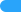 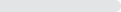 B.内部、不稳定、可控归因 (答案)1785%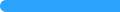 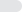 C.外部、稳定、不可控归因00%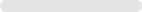 D.外部、不稳定、不可控归因00%选项小计比例A.历史性315%B.永恒性 (答案)1260%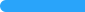 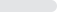 C.普遍性15%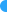 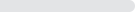 D.相对独立性420%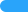 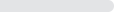 选项小计比例A.原始社会210%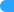 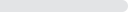 B.奴隶社会 (答案)1260%C.封建社会525%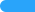 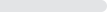 D.资本主义社会15%选项小计比例A.杜威1050%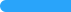 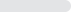 B.蔡元培00%C.陶行知 (答案)945%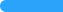 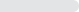 D.杨贤江15%选项小计比例A.近朱者赤，近墨者黑210%B.孟母三迁00%C.蓬生麻中，不扶自直420%D.出淤泥而不染 (答案)1470%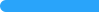 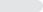 